REVISION TEST – Unit 3, 4, 5Listen to Odessa talking about her health and then complete the sentences.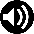 Example: Odessa visited the doctor about three years ago because she was always tired and she felt unhealthy.1	Before her visit to the doctor the only fruit and vegetables Odessa liked were ___________ and ___________.2	Three years ago, Odessa never ___________________________.3	When she changed her diet, Odessa started eating different types of meat, for example ___________ and ___________.4	One month after she started to swim, Odessa swam ___________ a week.5	Now, Odessa doesn’t like eating ___________ and ___________.Read about David’s picnic and then answer the questions.Summer picnicEveryone loves summer! Well, most people do, anyway. One of the nicest things to do on a summer’s day is have a picnic. Last Sunday, my friends and I went to the lake for a picnic. Each person chose three things to take. I chose a bag of strawberries, a bar of chocolate and some cheese sandwiches. Joe chose a loaf of bread, some apples and a big cake. Mary chose grapes, lemonade and some pieces of chicken. Finally, Jane chose some slices of pizza, yoghurt and crisps.We sat by the water. There were some tables and chairs there. We decided to play a game with our food. We decided to try putting different foods together. Jane tried crisps with strawberries, but she didn’t like it. I put some chocolate on a slice of pizza. It was quite nice, but no one else liked it. Joe put apple with chicken. That was really nice. We all ate a lot of that!Later, we went for a walk around the lake and we also went on the lake in a boat. It was fun! Next time, we will go for a picnic at the top of a hill, or maybe we will go to the park, or maybe we will go to the woods. Oh, and I told my sister about the food game we played on the picnic and now she plays it with her friends!Example:When did David and his friends go for a picnic by the lake?	Last Sunday.1	How many different kinds of food and drink did David and his friends share at the picnic?	_____________________________2	Where did they have their picnic?	_____________________________3	Everyone liked two different foods together. What were they?	_____________________________4	What did they do after the picnic?	_____________________________5	Who did David tell about the food game?	_____________________________Choose the correct alternative.Mark	I think that in the future we will / are going to have drones.Jill	I hope not. Everyone 1 is going to / will watch everyone else!Mark	I 2 ’m going to / ’ll have a drone. I’m already saving money.Jill	I 3 won’t / ’m not going to let you fly near me!Mark	Why not? They are awesome! I think people   4 are going to / will use them to explore everywhere.Jill	Well, I 5 ’m not going to / won’t get a drone. I don’t think we’ll need drones to explore.Mark	Why not?Jill	Because in the future I think we 6 ’ll / ’re going to have virtual reality! We can explore the world just by sitting on a sofa with a virtual reality headset on!Complete the future sentences using the correct form of the verb in brackets. Use the correct form of will or going to.Example: I think that in the future all computers will have virtual keyboards. (have)1	Scientists ________________ a small board. The board will let people fly through air like birds! (make)2	It’s raining! I think I ________________ home by bus. (go)3	I don’t think it ________________. It’s too warm at the moment. (snow)4	We ________________ him soon – we just need to save money to buy flights! (visit)5	I ________________ that cake now. It’s for my sister’s birthday tomorrow. (not eat)6	Why isn’t Josh here? He’s never late for the cinema. I ________________ his mobile phone. (call)5.	Complete the dialogue with a word or an expression from the box.Near    in front of       in the middle ofbetween   over    on the right     throughSara	Tell me how to get to your house from the station.Tom	My house is very near to the station. You can walk from the station to my house in a few minutes.Sara	So, after I walk 1 ______________ the station gates to the street outside, what do I see?Tom	Well, 2 ______________ the station is a hotel called ‘Star Hotel’ and 3 ______________ of the hotel is a car park. You go past the car park and walk till you see a bridge. Go 4 _____________ the bridge.Sara	Can you see the bridge from the station?Tom	Yes.Sara	Okay, so once I am over the bridge, what do I do then?Tom	You will see a row of terraced houses. My house is 5 ______________ the row. It is the yellow house, 6 ______________ two pink houses. You can’t miss it! It’s the brightest house on the street!    6. Match the sentence beginnings     (1–6) with the correct endings (a–g).Excuse me, how do1	Thanks2	Excuse me, could you give me3	Can you see4	Excuse me, can you tell me5	Turn left6	Go upa	that blue house?b	at the end of the road.c	this street and the museum is there.d	directions to the stadium?e	I find the castle?f	a lot!g	how to get to the Town Hall?